Филиал АО «Национальный центр повышения квалификации «Өрлеу»Институт повышения квалификации педагогических работниковпо Жамбылской области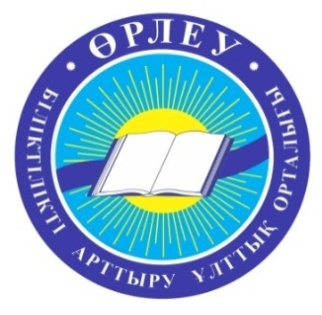 Информационное письмоУважаемые коллеги!В соответствии с Операционным планом работы АО «НЦПК «Өрлеу» МОН РК 2015 года филиал АО «НЦПК «Өрлеу» институт повышения квалификации педагогических работников по Жамбылской области приглашает Вас принять участие в работе международной научно-практической конференции,  посвященной 550-летию Казахского ханства «Еңселі елдің ұлы тарихы: ұлағат пен мәңгілік жоба» (далее – Конференция), которая состоится  30 сентября   2015 г.К участию в Конференции приглашаются ученые, руководители, филиалов АО «НЦПК «Өрлеу», органов управления образованием, ППС филиалов АО «НЦПК «Өрлеу», педагоги организаций образования, методисты области и другие  заинтересованные лица.Место проведения:г.Тараз ул. Толе би  № 69  АО «НЦПК «Өрлеу» ИПК ПР по Жамбылской областиДата и время проведения конференции: 30 сентября  2015 года, 1000  ч.Форма проведения:   он-лайн режимРабочие языки конференции: казахский, русский, английский.Работа конференции будет организована в виде пленарного и секционных заседаний по следующим основным направлениям:Секция І. «Қазақ хандығы Орталық Азия аумағындағы алғашқы ұлттық сипаттағы мемлекет»Секция ІІ. «Қазақ мемлекеттігінің тұрақтылығы мен тиімділігін айғақтаушы фактор: тарихи шындық»Секция ІІІ. «Тұғырлы Тәуелсіздік – Еңселі ел тарихы»Секция ІV. «Қазақстандық патриотизмді  және  тәрбиені қалыптастырудың мүмкіндіктері»Порядок участия в конференцииДля участия в конференции подаются следующие документы в виде прикрепленных файлов в срок до 10 сентября  2015 года по электронному адресу:  ipk.pk @mail.ru, amanka81@ mail.ru; Приложение № 1 Приложение № 2Приложение 1Заявкана участие в международной  научно-практической конференции «Еңселі елдің ұлы тарихы: ұлағат пен мәңгілік жоба»Приложение 2	Для участия в конференции необходимо предоставить следующую информацию:заявка (ФИО, место учебы или работы, должность, ученая степень, ученое звание, тема доклада, желаемая форма участия в конференции; адрес, контактные телефоны:  ipk.pk @mail.ru, amanka81@ mail.ru            2)     текст доклада.Срок приема материалов до 10 сентября  . Заявку необходимо направить отдельным файлом в электронном варианте на e-mail: Тексты статей должны быть предоставлены отдельным файлом. Объем – не более 5 страниц на электронном носителе (в текстовом редакторе «Word», шрифт «Тimes New Roman», размер – 12, междустрочный интервал – 1,5, все поля – ), строка заголовка ТNR (14 пт) по центру строчными буквами, после заголовка пропуск – 1 строка. Название статьи на казахском и русском  языках. Над заголовком, справа – сведения об авторе (авторах): Ф.И.О., город. Содержание статьи без графических вложений. Все таблицы и рисунки должны быть черно-белыми, вертикально ориентированными. Список литературы (не более 5 источников) необходимо оформить в конце статьи в соответствии с требованиями. В случае несоответствия представленных материалов тематике конференции и требованиям, предъявляемым содержанию и оформлению, оргкомитет оставляет за собой право отказать автору в публикации. Материалы не рецензируются и не возвращаются. За содержание публикуемых материалов ответственность несут авторы. 		Оргкомитет1Фамилия, имя, отчество (полностью) 2Ученая степень, ученое звание3Должность (полностью, без сокращений)4Тема доклада, мастер-класса, пед. мастерской (указать форму)5Предполагаемая секция (подсекция) для участия6Представляемая организация, город, область (без сокращений)7Телефон (служебный) с указанием кода города8Телефон (сотовый) 9E-mail10Необходимость сертификата да/нет